
Agenda Item:         	JDate: 			October 21, 2021Title:  	Written Report on Status of Memoranda of Understanding as Required for Danville City Public Schools, Greensville County Public Schools, Petersburg City Public Schools, Prince Edward County Public Schools, and Richmond City Public Schools     Presenter: 		Dr. Aurelia Ortiz, Director of School Quality              	                Email: 		aurelia.ortiz@doe.virginia.gov                 	Phone: 804-629-1565Purpose of Presentation:For information only. No action required.Executive Summary: During the 2020 - 2021 academic year, the following school divisions were under the guidance of the Virginia Department of Education (VDOE) via Memoranda of Understanding (MOU) with the Virginia Board of Education: Danville City Public Schools, Greensville County Public Schools, Petersburg City Public Schools, Prince Edward County Public Schools, and Richmond City Public Schools. A variety of capacity-building technical assistance and professional development opportunities were provided by VDOE staff representing multiple offices including the Office of School Quality, ESEA Programs, Instructional Services, and Special Education Program Improvement.The purpose of this report is to provide updates regarding implementation of MOU requirements during the reporting period of September 2020 – August 2021.  Attachments A-1 through A-5 detail each identified school division’s execution of the required actions and recommendations for subsequent activities with continued support from the VDOE.Action Requested: No action requested.
Superintendent’s Recommendation:The Superintendent of Public Instruction recommends that the Virginia Board of Education accept this report.Previous Review or Action: No previous review or action.Background Information and Statutory Authority:The Standards of Quality (SOQ) require local school boards to maintain fully accredited schools and shall implement processes for corrective actions and improvement planning. Timetable for Further Review/Action:The Office of School Quality will provide the next status update during the February 2022 Board meeting.Impact on Fiscal and Human Resources:Technical assistance to support the identified school divisions will be funded using existing state and federal funds. Attachment A-1Virginia Board of EducationMemorandum of Understanding (MOU) Annual Update Danville City Public SchoolsOctober 2021The purpose of this report is to provide an update regarding the Danville City Public Schools implementation of the MOU for the reporting period of September 2020 – August 2021.  Status of the Division’s MOU Responsibilities:The Danville City School Board will direct the Division Superintendent and appropriate staff to meet every two months with the Office of School Quality to review (1) artifacts that serve as evidence of the implementation of the required actions detailed in the corrective action plan; and (2) quarterly data that serve as evidence of progress made towards the attainment of the goals of the corrective action plan. Data points to be reviewed include, but are not limited to, the following: student attendance, teacher attendance, student discipline reports, student transfer data, student intervention participation and progress by intervention type, number and quality of teacher observations and walkthroughs conducted per month, and local assessment data in English, mathematics, history, and science. OSQ staff may request additional data. Feedback on the steps taken by Danville City Public Schools to implement the essential actions in the corrective action plan will be communicated by OSQ staff via a written bi­ monthly report provided to the Superintendent of Public Instruction, the Director of the Office of School Quality, the Division Superintendent and the Danville City School Board. Specific next steps will be developed as needed.Status The MOU for Danville City Public Schools was approved by the Virginia Board of Education on June 18, 2020.  Following approval, the OSQ staff collaborated with various VDOE offices to determine support needed as the division staff began development of the corrective action plan (CAP) to address essential actions emerging from the division-level review. This information was shared with two OSQ consultants assigned to the division for the purpose of guiding improvement efforts including CAP development emphasizing the following areas:Academics and Student SuccessLeadership and GovernanceHuman Resource DevelopmentThe completed CAP was approved by the OSQ in November 2020.  On December 1, 2020, a new superintendent (Dr. Angela Hairston) began her tenure with the school division.Beginning in February 2021, the OSQ staff conducted meetings with the Danville superintendent and division leadership to review the status of CAP development and provide additional resources related to continuous improvement.  In order to ensure a seamless support network for the division, representatives from various VDOE offices including ESEA Programs and Special Education participated in the meetings to offer suggestions and relevant resources.  At the conclusion of each meeting, participants (including VDOE staff) were assigned next steps to complete prior to the subsequent meeting.The table below contains information about specific topics discussed during the meetings.The Danville City School Board will direct the Division Superintendent to provide OSQ staff documentation on planned uses of local funds. OSQ staff, in consultation with the Director of the Office of School Quality, will review and approve planned uses and actual expenditures of state and federal funds. Approval from OSQ staff is required before purchase orders or contracts involving state and federal funding can be executed and requests for reimbursements can be made.StatusFrom June 2020 through June 2021, the Danville City Public Schools (DCPS) division staff were not required to submit financial documentation to OSQ.  The OSQ began implementation of the financial review process with Danville in July 2021.  On a weekly basis, DCPS division staff provided the OSQ with detailed information about expenditures including use of state and federal funds. Additionally, the OSQ Reports and Grants Manager reviewed the documentation and offered feedback.  During the 2021-2022 academic year, the DCPS division staff will provide OSQ with quarterly reports on both state and federal funding balances.The Danville City School Board will direct the Division Superintendent to consult with OSQ staff on all recommendations regarding new or modified instructional programs no fewer than 10 business days prior to purchase or submission to the local board for approval. Approval from OSQ staff is required before purchase orders or contracts can be executed.Status During the 2020-2021 academic year, the Office of School Quality did not receive requests for approval of new or modified instructional programs from the school division staff.The Danville City School Board will direct the Division Superintendent to consult with the OSQ staff assigned to the division on all recommendations regarding hiring administrative (licensed) personnel at both the building- and division-level prior to being submitted to the local board for approval. Recommendations regarding hiring these personnel must be submitted to the OSQ staff no fewer than 10 business days prior to the local board meeting. Status  The Danville City Public Schools division staff submitted job descriptions and recommendations for administrative positions to the Office of School Quality’s assigned consultant for review and feedback.The Danville City School Board will direct the Division Superintendent to provide the local board with monthly updates on the steps taken to complete the essential actions in the corrective action plan. The agenda and supporting materials will be submitted to the Virginia Department of Education Office of School Quality on the next business day following the local board monthly update.Status  After approval of the CAP in November 2020, the DCPS superintendent and division staff provided regular updates to the local board as noted on the table below.The Division Superintendent will direct appropriate division staff to participate in OSQ required technical assistance and other professional development identified by the Office of School Quality, when invited, to support the implementation of strategies for improving student achievement in low-performing schools. The Division Superintendent will ensure that appropriate division staff implement with fidelity actions/next steps resulting from all technical assistance provided as a result of the MOU.Status The DCPS superintendent ensured participation of the appropriate staff in technical assistance and other professional development required by the OSQ regarding the following:2020/2021 State and Federal Accountability Monitoring Visits Conducted by the OSQ Staff - February 17, 20212020/2021 Professional Learning Network: English/Specially Designed Instruction – November 10, 2020; January 12, 2021; March 9, 2021; and May 4, 2021 2020/2021 Teachers in Action: Mathematics and English – March 5, 2021; March 15, 2021; March 22, 2021; and March 29, 2021Alignment of the Written, Taught, and Tested Curriculum – March 10, 2021; March 24, 2021; and March 31, 2021Comprehensive Needs Assessment (CNA) Processes – June 30, 2021Comprehensive School Improvement Planning (CSIP) Process -July 27-28, 2021During the 2021-2022 CAP meetings, the Division Superintendent and division staff will provide updates regarding the status of follow up activities related to implementation of strategies as well as relevant data to determine the efficacy of the professional learning activities.The Danville City School Board and the Division Superintendent will appear before the Virginia Board of Education, as requested, to provide reports and answer questions about the implementation of the MOU and the corrective action plan.Status  During the 2020-2021 academic year, there were no requests for the Danville City School Board or Division Superintendent to appear before the Virginia Board of Education for the purpose of providing reports and/or answering questions about the implementation of the MOU and the corrective action plan.All members of the Danville City School Board and the Division Superintendent will participate at a minimum annually in board and superintendent professional development provided by the Virginia School Boards Association (VSBA) which focuses on their respective roles and responsibilities for school improvement (or for improving student achievement in challenged schools). The plans for this professional development will be developed by the VSBA and the agenda will receive prior approval from the Director of the Office of School Quality. Meeting minutes that include the identification of next steps for implementation of the professional development will be sent to the Director of the Office of School Quality and will be reviewed at the bi-monthly meetings between the Division Superintendent and the Director of OSQ.Status   The Danville City School Board and Division Superintendent participated in annual professional development with the VSBA on August 17,2020 and are scheduled to conduct a self-evaluation on October 28,2021.The State Superintendent of Public Instruction and the State Board President will meet with the Local Board Chair and any other interested Danville City Board members at least twice per year to facilitate communication and regular updates. All meetings shall be conducted according to applicable Open Meeting Laws.StatusDuring the 2020-2021 academic year, the State Superintendent of Public Instruction and the State Board President met with the Local Board Chair, Division Superintendent, and other interested Board members on October 6, 2020 and March 2, 2021 to discuss the status of the MOU and progress related to CAP development.Recommendations for the 2021-2022 Academic Year:As per the responsibilities referenced in MOU Item #1, the Division will present artifacts to demonstrate evidence of the division’s progress achieving the CAP action steps and fostering division-level capacity for improving all schools.  All CAP Meetings will occur in September, November, January, March, May, and July of the academic year.  DPS will continue to submit artifacts in advance of the CAP meetings to allow the OSQ staff to analyze the artifacts and engage in coaching conversations during the CAP meetings to enhance the division’s leadership capacity and sustainability of supports for schools. It is imperative that DPS continue to commit to addressing all priority areas of the Corrective Action Plan while focusing on the following:Provide strong Tier I instruction that is aligned with Virginia Standards of Learning for all student groups.Strengthen Tier 1 instruction for all students by providing consistent professional learning opportunities for teachers, consistent implementation, monitoring of the comprehensive school improvement plans, and building the capacity of school instructional leaders.Plan, implement and monitor additional learning opportunities (during the school year and into summer of 2022) to address unfinished learning for students most impacted by the virtual setting.Implement the division-approved interventions with fidelity to maximize student learning while ensuring alignment, support, and collection of outcome data.Monitor all instructional programs to ensure positive student outcomes using both qualitative and quantitative data.Analyze instructional walkthrough data to identify areas of support needed for strong instructional program implementation and administrative oversight.Align expenditure of resources with CAP essential actions and MOU expectations.Attachment A-2Virginia Department of EducationMemorandum of Understanding (MOU) Annual Update  Greensville County Public SchoolsOctober 2021The purpose of this report is to provide an update regarding the Greensville County Public Schools implementation of the MOU for the reporting period of September 2020 – August 2021.  Status of the Division’s MOU Responsibilities:The Greensville County School Board will direct the Division Superintendent and appropriate staff to meet every two months with the Office of School Improvement to review (1) artifacts that serve as evidence of the implementation of the required actions detailed in the corrective action plan; and (2) quarterly data that serve as evidence of progress made towards the attainment of the goals of the corrective action plan.  Data points to be reviewed include, but are not limited to, the following: student attendance, teacher attendance, student discipline reports, student transfer data, student intervention participation and progress by intervention type, number and quality of teacher observations and walkthroughs conducted per month, and local assessment data in English, mathematics, history, and science. OSI staff may request additional data.  Feedback on the steps taken by Greensville County Public Schools to implement the essential actions in the corrective action plan will be communicated by OSI staff via a written bi-monthly report provided to the Director of the Office of School Improvement, the Division Superintendent and the Greensville County School Board.  Specific next steps will be developed as needed.Status During the 2020-2021 academic year, Corrective Action Plan (CAP) progress meetings were conducted with the Greensville Division Superintendent, division staff, and VDOE staff representing multiple offices (School Quality, Special Education, and ESEA Programs) on the following dates: October 22, 2020; January 28, 2021; April 1, 2021; and June 24, 2021.  The Division Superintendent and division staff shared artifacts and data related to CAP action steps and received feedback from VDOE staff regarding establishment and implementation of systems and processes.  On July 1, 2021, a new superintendent (Dr. Kelvin Edwards) began his tenure with the school division.The table below contains information about specific topics discussed during the CAP progress  meetings.The Greensville County School Board will direct the Division Superintendent to provide the CAO/OSI staff documentation on planned uses of local funds. The CAO/OSI staff, in consultation with the Director of the Office of School Improvement, will review and approve planned uses and actual expenditures of state and federal funds. Approval from the CAO/OSI staff is required before purchase orders or contracts involving state and federal funding can be executed and requests for reimbursements can be made.StatusDuring the 2020-2021 school year, Greensville County Public Schools (GCPS) division staff updated the Financial Procedures and Operations Manual for the purpose of maintaining accurate records and internal controls. On a weekly basis, GCPS division staff provided the OSQ with detailed information about expenditures including use of state and federal funds.  On a quarterly basis, GCPS division staff provided OSQ with reports on both state and federal funding balances. The OSQ Reports and Grants Manager reviewed the documentation and offered feedback.The Greensville County School Board will direct the Division Superintendent to consult with the CAO/OSI staff on all recommendations regarding new or modified instructional programs no fewer than 10 business days prior to purchase or submission to the local board for approval.   Approval from the CAO/OSI staff is required before purchase orders or contracts can be executed.  Any proposed new or modified instructional program must be aligned with the results of a division or school-specific asset mapping exercise. Status  The Greensville County Public Schools division staff submitted approval forms for review by the Office of School Quality and the assigned executive liaison regarding the following:September 2020Zones of Regulation approved 9/2/2020Unique Learning Program approved 9/2/2020November 2020No Red Ink approved 11/4/2020Snap and Read approved 11/23/2020April 2021Benchmark Advance approved 4/2/2021May 2021Generation Genius approved 5/21/2021The Greensville County School Board will direct the Division Superintendent to consult with the CAO/OSI staff assigned to the division on all recommendations regarding hiring instructional (licensed) personnel prior to being submitted to the local board for approval. Recommendations regarding hiring instructional personnel must be submitted to the CAO/OSI staff no fewer than 10 business days prior to the local board meeting. Criteria for approval will include at a minimum the confirmation of appropriate licensure (or eligibility for licensure) and endorsements for the intended position(s) and evidence of prior successful performance in increasing student achievement. (Note:  Applicants new to the teaching field will provide evidence of high academic performance in their area of endorsement on their college transcripts.) No contract may be offered for a licensed position without the approval of the CAO/OSI staff. Status  The Greensville County Public Schools division staff submitted job descriptions and recommendations for administrative positions to the Office of School Quality’s assigned consultant for review and feedback.The Greensville County School Board will direct the Division Superintendent to consult with the CAO/OSI staff on processes, procedures, and strategies that are implemented in support of the MOU, through the corrective action plan, in the areas of human resources, operations and support services, and community relations and communications. StatusThe Greensville County Public Schools division staff are continuing to develop processes and procedures for improving human resources practices.  Employee exit interview data has been analyzed to determine subsequent actions for supporting teachers and administrators.  In addition to the development of the division Financial Procedures and Operations Manual, the division has begun development of a Human Resources Manual to ensure that proper internal controls for the hiring and evaluation of all staffing positions is being implemented consistently.The Greensville County School Board will direct the Division Superintendent to provide the local board monthly updates on the steps taken to complete the essential actions in the corrective action plan.  The agenda and supporting materials will be submitted to the Virginia Department of Education Office of School Improvement on the next business day following the local board monthly update.Status: The Greensville County superintendent and division staff have provided regular updates to the local board as noted on the table below.The Division Superintendent will direct appropriate division staff to participate in OSI-required technical assistance and other professional development identified by the Office of School Improvement, when invited, to support the implementation of strategies for improving student achievement in low-performing schools.  The Division Superintendent will ensure that appropriate division staff implement with fidelity actions/next steps resulting from all technical assistance provided as a result of the MOU. Status:  The GCPS superintendent ensured participation of the appropriate staff in technical assistance and other professional development required by the OSQ regarding the following:2020/2021 State and Federal Accountability Monitoring Visits Conducted by the OSQ Staff 2020/2021 Professional Learning Network: English/Specially Designed Instruction – November 10, 2020; January 12, 2021; March 9, 2021; and May 4, 2021 2020-2021 Mathematics/Specially Designed Instruction – October 6, 2020; November 3, 2020; December 1, 2020; and January 5, 20222020/2021 Teachers in Action: Mathematics and English – March 5, 2021; March 15, 2021; March 22, 2021; and March 29, 2021Meeting with Principal Coaches – March 30, 2021Funding for Principal CoachesDuring the 2021-2022 CAP progress meetings, the Division Superintendent and division staff will provide updates regarding the status of follow up activities related to implementation of strategies as well as relevant data to determine the efficacy of the professional learning activities.The Greensville County School Board and the Division Superintendent will appear before the Virginia Board of Education, as requested, to provide reports and answer questions about the implementation of the MOU and the corrective action plan.StatusDuring the 2020-2021 academic year, there were no requests for the Greensville County School Board or Division Superintendent to appear before the Virginia Board of Education for the purpose of providing reports and/or answering questions about the implementation of the MOU and the corrective action plan.All members of the Greensville County School Board and the Division Superintendent will participate at a minimum annually in board and superintendent professional development provided by the Virginia School Boards Association (VSBA) which focuses on their respective roles and responsibilities for school improvement (or for improving student achievement in challenged schools). The plans for this professional development will be developed by the VSBA and the agenda will receive prior approval from the Director of the Office of School Improvement.  Meeting minutes that include the identification of next steps for implementation of the professional development will be sent to the Director of the Office of School Improvement and will be reviewed at the bi-monthly meetings between the division Superintendent and the Director of OSI. Status  The Greensville County School Board and Division Superintendent participated in annual professional development with the VSBA from September 2-3,2020 and are scheduled to participate in a session on October 12, 2021.The State Superintendent of Public Instruction and the State Board President will meet with the Local Board Chair and any other interested Greensville County School Board members at least twice per year to facilitate communication and regular updates. All meetings shall be conducted according to applicable Open Meeting Laws.StatusDuring the 2020-2021 academic year, the State Superintendent of Public Instruction and the State Board President met with the Local Board Chair, Division Superintendent, and other interested Board members on October 19, 2020 and April 14, 2021 to discuss the status of the MOU and implementation of the CAP.Recommendations for the 2021-2022 Academic Year:As per the responsibilities referenced in MOU Item #1, the Division will present artifacts to demonstrate evidence of the division’s progress in achieving the CAP action steps and fostering division-level capacity for improving all schools.  All CAP Meetings will occur in September, November, January, March, May, and July of the academic year.  Divisions will submit artifacts in advance of the CAP meetings to allow the OSQ staff to analyze the artifacts and engage in coaching conversations during the CAP meetings to enhance the division’s leadership capacity and sustainability of supports for schools. It is imperative that GCPS continue to commit to addressing all priority areas of the Corrective Action Plan while focusing on the following:Provide strong Tier I instruction that is aligned with Virginia Standards of Learning for all student groups.Strengthen Tier 1 instruction for all students by providing consistent professional learning opportunities for teachers, consistent implementation, monitoring of the comprehensive school improvement plans, and building the capacity of school instructional leaders.Plan, implement and monitor additional learning opportunities (during the school year and into summer of 2022) to address unfinished learning for students most impacted by the virtual setting.Implement the division-approved interventions with fidelity to maximize student learning while ensuring alignment, support, and collection of outcome data.Monitor all instructional programs to ensure positive student outcomes using both qualitative and quantitative data.Analyze instructional walkthrough data to identify areas of support needed for strong instructional program implementation and administrative oversight.Align expenditure of resources with CAP essential actions and MOU expectations.Attachment A-3Virginia Department of EducationMemorandum of Understanding (MOU) Annual UpdatePetersburg City Public SchoolsOctober 2021The purpose of this report is to provide an update regarding the Petersburg City Public Schools (PCPS) implementation of the MOU for the reporting period of September 2020 – August 2021. Status of the Division’s MOU Responsibilities:The School Board will direct the Division Superintendent and appropriate staff  to meet at least quarterly with OSI to review (1) evidence of the implementation of the  Corrective Action Plan; and (2)  quarterly data that evidences progress made towards the attainment of the goals of the Corrective Action Plan. Data points to be reviewed include, but are not limited to, the following: student attendance, teacher attendance, student discipline reports, student transfer data, student intervention participation and progress by intervention type, number and quality of teacher observations and walkthroughs conducted per month, and local assessment data in English, mathematics, history, and science. OSI may request additional data. Specific next steps will be developed as needed.Status: During the 2020-2021 academic year, Corrective Action Plan (CAP) progress meetings were conducted with the Petersburg Division Superintendent, division staff, and VDOE staff representing multiple offices (School Quality, Special Education, and ESEA Programs) on the following dates: October 19, 2020; January 11, 2021; February 8, 2021; March 8, 2021; May 10, 2021; and July 26, 2021.  The Division Superintendent and division staff shared artifacts and data related to student learning outcomes and received feedback from VDOE staff regarding establishment and implementation of systems and processes to address identified needs.  Moreover, the division staff provided updates regarding revisions to the CAP.The table below contains information about specific topics discussed during the meetings.The School Board will direct the Division Superintendent to provide OSI staff documentation on planned uses of local, state, and federal funds upon request.Status: During the 2020-2021 CAP progress meetings conducted with the Division Superintendent and division staff, updates related to expenditures associated with school improvement grants (SIG) and ESEA programs (Title I, Part A; Title II, Part A; Title III, Part A; and Title IV, Part A) were provided to meeting participants.The School Board will direct the Division Superintendent to consult with OSI staff on all recommendations regarding new or modified instructional programs prior to purchase or submission to the School Board for approval. Any proposed new or modified instructional program must be aligned with the results of a division or school-specific asset mapping exercise.Status:  During the 2020-2021 academic year, the Office of School Quality did not receive requests for approval of new or modified instructional programs from the school division staff.The School Board will approve a Corrective Action Plan for the essential actions identified in this MOU and submit this plan to the State Board for review and approval at a time to be determined by the State Board President and Superintendent of Public Instruction. The School Board will show evidence that the plan was shared with community stakeholders for feedback and this feedback was acted upon in the Corrective Action Plan submitted to the State Board for approval.  Status: The Petersburg City School Board satisfied all prerequisites for the Corrective Action Plan, and the Virginia Board of Education subsequently approved it on November 17, 2016.The School Board will direct the Division Superintendent to provide it with quarterly updates on the steps taken to complete the essential actions in the Corrective Action Plan. The agenda and supporting materials will be submitted to OSI within five days of each quarterly update.StatusThe Division Superintendent and staff have provided the local board with quarterly updates regarding the CAP as noted in the table below.  During the 2020-2021, the Division Superintendent and staff revised the CAP to reflect the current context and enhancements to systems and processes.The Division Superintendent will direct appropriate division staff to participate in OSI required technical assistance and other professional development identified by OSI, when invited, to support the implementation of strategies for improving student achievement in low-performing schools. The Division Superintendent will ensure that the required actions identified as a result of the technical assistance are implemented with fidelity.StatusThe PCPS superintendent ensured participation of the appropriate staff in technical assistance and other professional development required by the OSQ regarding the following:2020/2021 State and Federal Accountability Monitoring Visits Conducted by the OSQ Staff – January 21, 20212020/2021 Professional Learning Network: English/Specially Designed Instruction – November 10, 2020; January 12, 2021; March 9, 2021; and May 4, 2021 2020/2021 Teachers in Action: Mathematics and English – March 5, 2021; March 15, 2021; March 22, 2021; and March 29, 2021Graduation and Completion Index (GCI) Support- September 21, 23, and 29, 2020; October 1, 6, and 28, 2020; November 17, 2020; December 16, 2021; January 21, 2021; February 25, 2021; March 25, 2021; April 22, 2021; May 13 and 27, 2021; June 3 and 8, 2021 Comprehensive School Improvement Planning (CSIP) Process – June 10, 2021The School Board and the Division Superintendent/or designee will appear before the State Board , as requested, to provide reports and answer questions about the implementation of the MOU and the Corrective Action Plan.Status: During the 2020-2021 academic year, there were no requests for the Petersburg City School Board or Division Superintendent to appear before the Virginia Board of Education for the purpose of providing reports and/or answering questions about the implementation of the MOU and the corrective action plan.All members of the School Board and the Division Superintendent will participate at a minimum annually in board and superintendent professional development provided by appropriate organizations focusing on their respective roles and for improving student achievement in challenged schools. Meeting minutes that include the identification of next steps for implementation of the professional development will be sent to the Director of OSI, and will be reviewed at the quarterly meetings between the Division Superintendent and the Director of OSI.Status: The Petersburg City School Board and Division Superintendent participated in annual professional development with the VSBA on February 19, 2021 and September 1, 2021.The State Superintendent of Public Instruction and the State Board President will meet with the School Board chair at least twice per year to facilitate communication and regular updates.  Other members of the State Board and School Board may be invited to attend these bi-annual meetings or additional meetings at the discretion of the State Board.  All meetings conducted pursuant to this MOU shall be held in accordance with all applicable laws.Status:During the 2020-2021 academic year, the State Superintendent of Public Instruction and the State Board President met with the Local Board Chair, Division Superintendent, and other interested Board members on October 8, 2020 and April 12, 2021 to discuss the status of the MOU and CAP implementation.Recommendations for the 2021-2022 Academic Year:As per the responsibilities referenced in MOU Item #1, the Division will present artifacts to demonstrate evidence of the division’s progress achieving the CAP action steps and fostering division-level capacity for improving all schools.  All CAP Meetings will occur in September, November, January, March, May, and July of the academic year.  Divisions will submit artifacts in advance of the CAP meetings to allow the OSQ staff to analyze the artifacts and engage in coaching conversations during the CAP meetings to enhance the division’s leadership capacity and sustainability of supports for schools. . It is imperative that PCPS continue to commit to addressing all priority areas of the Corrective Action Plan while focusing on the following:Provide strong Tier I instruction that is aligned with Virginia Standards of Learning for all student groups.Strengthen Tier 1 instruction for all students by providing consistent professional learning opportunities for teachers, consistent implementation, monitoring of the comprehensive school improvement plans, and building the capacity of school instructional leaders.Plan, implement and monitor additional learning opportunities (during the school year and into summer of 2022) to address unfinished learning for students most impacted by the virtual setting.Implement the division-approved interventions with fidelity to maximize student learning while ensuring alignment, support, and collection of outcome data.Monitor all instructional programs to ensure positive student outcomes using both qualitative and quantitative data.Analyze instructional walkthrough data to identify areas of support needed for strong instructional program implementation and administrative oversight.Align expenditure of resources with CAP essential actions and MOU expectations.IndivAttachment A-4Virginia Board of EducationMemorandum of Understanding (MOU) Annual UpdatePrince Edward County Public SchoolsOctober 2021The purpose of this report is to provide an update regarding the Prince Edward County Public Schools implementation of the MOU for the reporting period of September 2020 – August 2021.  Status of the Division’s MOU Responsibilities:The Prince Edward County School Board will direct the Division Superintendent and appropriate staff to meet every two months with the Office of School Quality to review (1) artifacts that serve as evidence of the implementation of the required actions detailed in the corrective action plan; and (2) quarterly data that serve as evidence of progress made towards the attainment of the goals of the corrective action plan. Data points to be reviewed include, but are not limited to, the following: student attendance, teacher attendance, student discipline reports, student transfer data, student intervention participation and progress by intervention type, number and quality of teacher observations and walkthroughs conducted per month, and local assessment data in English, mathematics, history, and science. OSQ staff may request additional data. Feedback on the steps taken by Prince Edward County Public Schools to implement the essential actions in the corrective action plan will be communicated by OSQ staff via a written bi­ monthly report provided to the Superintendent of Public Instruction, the Director of the Office of School Quality, the Division Superintendent and the Prince Edward County School Board. Specific next steps will be developed as needed.StatusThe MOU for Prince Edward County Public Schools was approved by the Virginia Board of Education on June 18, 2020.  Following approval, the OSQ staff collaborated with various VDOE offices to determine support needed as the division staff began development of the corrective action plan (CAP) to address essential actions emerging from the division-level review. This information was shared with the OSQ consultant assigned to the division for the purpose of guiding improvement efforts including CAP development emphasizing the following areas:Academics and Student SuccessLeadership and GovernanceOperations and Support ServicesHuman Resource DevelopmentThe completed CAP was approved by the OSQ in January 2021.Beginning in February 2021, the OSQ staff conducted meetings with the Prince Edward superintendent and division leadership to review the status of CAP development and provide additional resources related to continuous improvement.  In order to ensure a seamless support network for the division, representatives from various VDOE offices including ESEA Programs and Special Education participated in the meetings to offer suggestions and relevant resources.  At the conclusion of each meeting, participants (including VDOE staff) were assigned next steps to complete prior to the subsequent meeting.The table below contains information about specific topics discussed during the meetings.The Prince Edward County School Board will direct the Division Superintendent to provide OSQ staff documentation on planned uses of local funds. OSQ staff, in consultation with the Director of the Office of School Quality, will review and approve planned uses and actual expenditures of state and federal funds. Approval from OSQ staff is required before purchase orders or contracts involving state and federal funding can be executed and requests for reimbursements can be made.StatusThe Prince Edward County Public Schools division staff provided updates regarding expenditure of school improvement grant funds for Targeted and Additional Targeted Support and Improvement schools as required by the Elementary and Secondary Education Act of 1965 (ESEA) as amended by the Every Student Succeeds Act of 2015 (ESSA).The Prince Edward County School Board will direct the Division Superintendent to consult with OSQ staff on all recommendations regarding new or modified instructional programs no fewer than 10 business days prior to purchase or submission to the local board for approval. Approval from OSQ staff is required before purchase orders or contracts can be executed.Status  During the 2020-2021 academic year, the Office of School Quality did not receive requests for approval of new or modified instructional programs from the school division staff.The Prince Edward County School Board will direct the Division Superintendent to consult with the OSQ staff assigned to the division on all recommendations regarding hiring administrative (licensed) personnel at both the building- and division-level prior to being submitted to the local board for approval. Recommendations regarding hiring these personnel must be submitted to the OSQ staff no fewer than 10 business days prior to the local board meeting. Status   The Prince Edward County Public Schools division staff submitted job descriptions and recommendations for administrative positions to the Office of School Quality’s assigned consultant for review and feedback.The Prince Edward County School Board will direct the Division Superintendent to provide the local board monthly updates on the steps taken to complete the essential actions in the corrective action plan. The agenda and supporting materials will be submitted to the Virginia Department of Education Office of School Quality on the next business day following the local board monthly update.Status After approval of the CAP in January 2021, the PECPS superintendent and division staff provided regular updates to the local board as noted on the table below.The Division Superintendent will direct appropriate division staff to participate in OSQ required technical assistance and other professional development identified by the Office of School Quality, when invited, to support the implementation of strategies for improving student achievement in low-performing schools. The Division Superintendent will ensure that appropriate division staff implement with fidelity actions/next steps resulting from all technical assistance provided as a result of the MOU.Status   The PECPS superintendent ensured participation of the appropriate staff in technical assistance and other professional development required by the OSQ regarding the following:2020/2021 State and Federal Accountability Monitoring Visits Conducted by the OSQ Staff – January 6, 20212020/2021 Professional Learning Network: English/Specially Designed Instruction – November 10, 2020; January 12, 2021; March 9, 2021; and May 4, 2021 2020/2021 Teachers in Action: Mathematics and English – March 5, 2021; March 15, 2021; March 22, 2021; and March 29, 2021Graduation and Completion Index (GCI) Support – October 28, 2020; November 19, 2020; and April 20, 2021Curriculum WorkDuring the 2021-2022 CAP meetings, the Division Superintendent and division staff will provide updates regarding the status of follow up activities related to implementation of strategies as well as relevant data to determine the efficacy of the professional learning activities.The Prince Edward County School Board and the Division Superintendent will appear before the Virginia Board of Education, as requested, to provide reports and answer questions about the implementation of the MOU and the corrective action plan.Status   During the 2020-2021 academic year, there were no requests for the Prince Edward County School Board or Division Superintendent to appear before the Virginia Board of Education for the purpose of providing reports and/or answering questions about the implementation of the MOU and the corrective action plan.All members of the Prince Edward County School Board and the Division Superintendent will participate at a minimum annually in board and superintendent professional development provided by the Virginia School Board Association (VSBA) which focuses on their respective roles and responsibilities for school improvement (or for improving student achievement in challenged schools). The plans for this professional development will be developed by the VSBA and the agenda will receive prior approval from the Director of the Office of School Quality. Meeting minutes that include the identification of next steps for implementation of the professional development will be sent to the Director of the Office of School Quality and will be reviewed at the bi-monthly meetings between the Division Superintendent and the Director of OSQ.Status   The Prince Edward County School Board and Division Superintendent participated in annual professional development with the VSBA on October 21, 2020.  The State Superintendent of Public Instruction and the State Board President will meet with the Local Board Chair and any other interested Prince Edward County Board members at least twice per year to facilitate communication and regular updates. All meetings shall be conducted according to applicable Open Meeting Laws.StatusDuring the 2020-2021 academic year, the State Superintendent of Public Instruction and the State Board President met with the Local Board Chair, Division Superintendent, and other interested Board members on October 6, 2020 and May 11, 2021 to discuss the status of the MOU and CAP implementation.Recommendations for the 2021-2022 Academic Year:As per the responsibilities referenced in MOU Item #1, the Division will present artifacts to demonstrate evidence of the division’s progress in achieving the CAP action steps and fostering division-level capacity for improving all schools.  All CAP Meetings will occur in September, November, January, March, May, and July of the academic year.  Divisions will submit artifacts in advance of the CAP meetings to allow the OSQ staff to analyze the artifacts and engage in coaching conversations during the CAP meetings to enhance the division’s leadership capacity and sustainability of supports for schools. It is imperative that PECPS continue to commit to addressing all priority areas of the Corrective Action Plan while focusing on the following:Provide strong Tier I instruction that is aligned with Virginia Standards of Learning for all student groups.Strengthen Tier 1 instruction for all students by providing consistent professional learning opportunities for teachers, consistent implementation, monitoring of the comprehensive school improvement plans, and building the capacity of school instructional leaders.Plan, implement and monitor additional learning opportunities (during the school year and into summer of 2022) to address unfinished learning for students most impacted by the virtual setting.Implement the division-approved interventions with fidelity to maximize student learning while ensuring alignment, support, and collection of outcome data.Monitor all instructional programs to ensure positive student outcomes using both qualitative and quantitative data.Analyze instructional walkthrough data to identify areas of support needed for strong instructional program implementation and administrative oversight.Align expenditure of resources with CAP essential actions and MOU expectations.Attachment A-5Virginia Department of EducationMemorandum of Understanding (MOU) Annual UpdateRichmond City Public SchoolsOctober 2021The purpose of this report is to provide an update regarding the Richmond City Public Schools implementation of the MOU for the reporting period of September 2020 – August 2021.  Status of the Division’s MOU Responsibilities:The Richmond City School Board will direct the Division Superintendent and appropriate staff to meet every two months with the Office of School Improvement to review (1) artifacts that serve as evidence of the implementation of the required actions detailed in the corrective action plan; and (2) quarterly data that serve as evidence of progress made towards the attainment of the goals of the corrective action plan. Data points to be reviewed include, but are not limited to, the following: student attendance, teacher attendance, student discipline reports, student transfer data, student intervention participation and progress by intervention type, number and quality of teacher observations and walkthroughs conducted per month, and local assessment data in English, mathematics, history, and science. OSI staff may request additional data. Feedback on the steps taken by Richmond City Public Schools to implement the essential actions in the corrective action plan will be communicated by OSI staff via a written bi­ monthly report provided to the Superintendent of Public Instruction, the Director of the Office of School Improvement, the Division Superintendent and the Richmond City School Board. Specific next steps will be developed as needed.Status  During the 2020-2021 academic year, Corrective Action Plan (CAP) progress meetings were conducted with the Richmond Division Superintendent, division staff, and VDOE staff representing multiple offices (School Quality, Special Education, and ESEA Programs) on the following dates: September 30, 2020; December 2, 2020; February 25, 2021; April 29, 2021; and July 15, 2021.  The Division Superintendent and division staff shared artifacts and data related to student learning outcomes and received feedback from VDOE staff regarding establishment and implementation of systems and processes to address identified needs.  The table below contains information about specific topics discussed during the meetings.The Richmond City School Board will direct the Division Superintendent to provide OSI staff documentation on planned uses of local funds. OSI staff, in consultation with the Director of the Office of School Improvement, will review and approve planned uses and actual expenditures of state and federal funds. Approval from OSI staff is required before purchase orders or contracts involving state and federal funding can be executed and requests for reimbursements can be made.Status On a quarterly basis, Richmond City Public Schools division staff provided the OSQ with detailed financial reports and information on all local, state, and federal funds.  Additionally, RPS submitted their approved budget and chart of accounts. The OSQ Reports and Grants Manager reviewed the documentation and offered feedback.The Richmond City School Board will direct the Division Superintendent to consult with OSI staff on all recommendations regarding new or modified instructional programs and/or professional development no less than 10 business days prior to purchase or submission to the local board for approval. Approval from OSI staff is required before purchase orders or contracts involving state and federal funding can be executed and requests for reimbursements can be made. Any proposed new or modified instructional program must be aligned with the results of a division or school-specific asset mapping exercise.StatusThe Richmond City Public Schools division staff submitted instructional program and professional development approval forms for review by the Office of School Quality and the assigned executive liaison. A continued area for improvement is exploring the alignment of various programs/materials to existing materials to determine duplication of effort and impact on direct instruction from skilled practitioners.The Richmond City School Board will direct the Division Superintendent to consult with OSI staff on processes, procedures, and strategies that are implemented in support of the MOU, through the corrective action plan, in the areas of human resources, operations and support services, and community relations and communications.Status During the 2020-2021 academic year, the Richmond Public Schools division staff focused on instituting processes related to human resource functions including alignment of positions on the division’s organizational chart and development of job descriptions. Division staff have been responsive to the feedback received from the Office of School Quality and the assigned executive liaison. The Richmond City School Board will direct the Division Superintendent to provide the local board monthly updates on the steps taken to complete the essential actions in the corrective action plan. The agenda and supporting materials will be submitted to the Virginia Department of Education Office of School Improvement on the next business day following the local board monthly update.Status  The Division Superintendent and staff have provided the local board with monthly updates regarding the CAP as noted in the table below.  The Division Superintendent will direct appropriate division staff to participate in OSI required technical assistance and other professional development identified by the Office of School Improvement, when invited, to support the implementation of strategies for improving student achievement in low-performing schools. The Division Superintendent will ensure that appropriate division staff implement with fidelity actions/next steps resulting from all technical assistance provided as a result of the MOU.Status  The Richmond Division Superintendent ensured participation of the appropriate staff in technical assistance and other professional development required by the OSQ regarding the following:2020/2021 State and Federal Accountability Monitoring Visits Conducted by the OSQ Staff2020/2021 Teachers in Action: Mathematics and English – March 5, 2021; March 15, 2021; March 22, 2021; and March 29, 20212020/2021 Professional Learning Network: English/Specially Designed Instruction – November 10, 2020; January 12, 2021; March 9, 2021; and May 4, 2021 Graduation and Completion Index (GCI) Support – September 29, 2020; November 4, 2020; June 15,2021; and June 22, 2021The Richmond City School Board and the Division Superintendent will appear before the Virginia Board of Education, as requested, to provide reports and answer questions about the implementation of the MOU and the corrective action plan.StatusDuring the 2020-2021 academic year, there were no requests for the Richmond City School Board or Division Superintendent to appear before the Virginia Board of Education for the purpose of providing reports and/or answering questions about the implementation of the MOU and the corrective action plan.All members of the Richmond City School Board and the Division Superintendent will participate at a minimum annually in board and superintendent professional development provided by the Virginia School Board Association (VSBA) which focuses on their respective roles and responsibilities for school improvement (or for improving student achievement in challenged schools). The plans for this professional development will be developed by the VSBA and the agenda will receive prior approval from the Director of the Office of School Improvement. Meeting minutes that include the identification of next steps for implementation of the professional development will be sent to the Director of the Office of School Improvement and will be reviewed at the bi-monthly meetings between the Division Superintendent and the Director of OSI.Status The Richmond City School Board and Division Superintendent participated in annual professional development with the VSBA in January 2020 and January 2021.The State Superintendent of Public Instruction and the State Board President will meet with the Local Board Chair and any other interested Richmond School Board members at least twice per year to facilitate communication and regular updates. All meetings shall be conducted according to applicable Open Meeting Laws.StatusDuring the 2020-2021 academic year, the State Superintendent of Public Instruction and the State Board President met with the Local Board Chair, Division Superintendent, and other interested Board members on October 9, 2020 and March 2, 2021.Recommendations for the 2021-2022 Academic Year:As per the responsibilities referenced in MOU Item #1, the Division will present artifacts to demonstrate evidence of the division’s progress in achieving the CAP action steps and fostering division-level capacity for improving all schools.  All CAP Meetings will occur in September, November, January, March, May, and July of the academic year.  Divisions will submit artifacts in advance of the CAP meetings to allow the OSQ staff to analyze the artifacts and engage in coaching conversations during the CAP meetings to enhance the division’s leadership capacity and sustainability of supports for schools. It is imperative that RPS continue to commit to addressing all priority areas of the Corrective Action Plan while focusing on the following:Provide strong Tier I instruction that is aligned with Virginia Standards of Learning for all student groups.Strengthen Tier 1 instruction for all students by providing consistent professional learning opportunities for teachers, consistent implementation, monitoring of the comprehensive school improvement plans, and building the capacity of school instructional leaders.Plan, implement and monitor additional learning opportunities (during the school year and into summer of 2022) to address unfinished learning for students most impacted by the virtual setting.Implement the division-approved interventions with fidelity to maximize student learning while ensuring alignment, support, and collection of outcome data.Monitor all instructional programs to ensure positive student outcomes using both qualitative and quantitative data.Analyze instructional walkthrough data to identify areas of support needed for strong instructional program implementation and administrative oversight.Continue to refine and monitor the on-time graduation process.Continue to implement and monitor the transcript auditing process to ensure integration into systemic RPS expectations.Develop a plan for full time virtual instruction, should circumstances require it.Align expenditure of resources with CAP essential actions and MOU expectations.Virginia Board of Education Agenda Item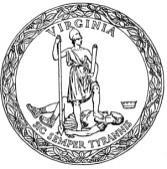 § 22.1-253.13:3. Standard 3. Accreditation, other standards, assessments, and releases from state regulations.… Each local school board shall maintain schools that are fully accredited pursuant to the standards for accreditation as prescribed by the Board of Education. Each local school board shall report the accreditation status of all schools in the local school division annually in public session. The Board shall establish a review process to assist any school that does not meet the standards established by the Board. The relevant school board shall report the results of such review and any annual progress reports in public session and shall implement any actions identified through such review and utilize them for improvement planning.… When the Board determines through its review process that the failure of schools within a division to meet the standards established by the Board is related to division-level failure to implement the Standards of Quality or other division-level action or inaction, the Board may require a division-level academic review. After the conduct of such review and within the time specified by the Board of Education, each school board shall enter into a memorandum of understanding with the Board and shall subsequently submit to the Board for approval a corrective action plan, consistent with criteria established by the Board setting forth specific actions and a schedule designed to ensure that schools within its school division meet the standards established by the Board. If the Board determines that the proposed corrective action plan is not sufficient to enable all schools within the division to meet the standards established by the Board, the Board may return the plan to the local school board with directions to submit an amended plan pursuant to Board guidance. Such corrective action plans shall be part of the relevant school division's comprehensive plan pursuant to § 22.1-253.13:6.Date(s)Summary of TopicsJuly 13, 2021April 20, 2021February 16, 2021September 28, 2021Academic and Student SuccessComprehensive School Improvement Process (CSIP)Comprehensive Needs Assessment and guiding questionsAcademic ReviewStrategic planningEarly warning system to increase the number of students earning a high school diplomaAttendance goalsCurriculum alignment to state standards Instructional RoundsObservation Tools - formal vs. informal Common AssessmentsAlignment of formative and summative assessments to state standardsData-informed decisions processAnalysis of student achievement dataVirginia Tiered Systems of Supports (VTSS)Professional learning communitiesLook-fors in Special EducationInternal model for monitoring Virginia Alternate Assessment Program (VAAP) Leadership and GovernanceOperations and Support ServicesUse of resources and technologyHuman Resource LeadershipHiring process protocolsSeptember 2020Not applicableOctober 2020Not applicableNovember 202011/19/20Agenda – YesSupporting documents – YesDecember 202012/17/20Agenda – YesSupporting documents – YesJanuary 2021CAP updates were not included on any board agenda during the monthNote: The new superintendent began her tenure on December 1, 2020February 20212/4/21Agenda – YesSupporting documents – YesMarch20213/18/21Agenda – YesSupporting documents – YesApril2021CAP updates were not included on any board agenda during the monthMay2021CAP updates were included as a crosswalk to the division strategic planJune2021MOU/CAP expectations were referenced in the presentation and approval of the strategic plan and the Readiness Plan. July20217/15/21Agenda – YesSupporting documents – YesAugust20218/5/21 Note: During the meeting, there was a presentation by Dr. Amy Griffin and Dr. Yvonne Fawcett (OSQ Consultants)Agenda – YesSupporting documents – YesDatesSummary of TopicsOctober 22, 2020 January 28, 2021April 1, 2021June 24, 2021Academics and Student SuccessComprehensive School Improvement Planning (CSIP) ProcessAlignment of the written, taught, and tested curriculum to the Standards of Learning (SOL) and curriculum frameworkAlignment of feedback from principals to teachers regarding alignment of lesson plans Observation processes and impactful feedbackInstructional Leadership Needs AssessmentCreation of a plan for aligning professional development (PD) to student learningData analysisData-based systems for academics and attendanceProfessional Learning Communities (PLC) processesStudent work alignment to SOL and cognitive level of the standardFeedback to support teacher growthChronic AbsenteeismRoot causes for dropout ratesTechnical assistance/Professional DevelopmentLeadership and GovernanceStrategic Planning Communication ProceduresCollaborative Processes and ImpactOperations and Support ServicesProcesses to ensure a safe and healthy learning environmentTraining regarding the monitoring processInstructional spending aligned to the division’s vision, mission and goalsDevelopment of a system to analyze and determine trends in the division’s budgetAnalyzing and responding to disproportionality in discipline data EfficiencyCoronavirus Aid, Relief, and Economic Security (CARES) Act funds and Coronavirus Relief Funds (CRF) Human Resource LeadershipData analysis that drives development of employee recruiting, retention, and developmentAligning human resource efforts with the division’s goalsEfficiency and effectiveness of processes VDOE Standards for Teacher, Principal and Superintendent EvaluationEvaluation processes and timelines for all employeesUtilization of evaluation results in decision makingProviding feedback to employees aligned with the division’s goalsCommunity Relations and CommunicationCommunication planningUsing a variety of Communication modesProcesses for determining community needsActionable responses to support community needsSeptember 20209/14/20Agenda - YesSupporting documents - YesOctober 202010/12/20Agenda - YesSupporting documents - YesNovember 202011/9/20Agenda - YesSupporting documents - YesDecember 202012/14/20Agenda - YesSupporting documents - YesJanuary 20211/11/21Agenda - YesSupporting documents - YesFebruary 20212/8/21Agenda - YesSupporting documents - YesMarch 20213/8/21Agenda - YesSupporting documents - YesApril 20214/12/21Agenda - YesSupporting documents - YesMay 20215/10/21Agenda - YesSupporting documents - YesJune 20216/14/21Agenda - YesSupporting documents - NoJuly 20217/12/21Agenda - YesSupporting documents - NoAugust 20218/9/21Agenda - YesSupporting documents - NoDatesSummary of TopicsOctober 19, 2020January 11, 2021 (Planning for revised CAP) February 8, 2021 March 8, 2021May 10, 2021July 26, 2021Academics and Student SuccessContinuous School Improvement Planning (CSIP) ProcessesOn-Time Graduation Process and Graduation Cohort Credit RecoveryAlignment to the Standards of Learning (SOL) and curriculum frameworksFeedback to teachersAligned assessments (formative and summative)Ensuring alignment of content and cognitive levelsVirginia Tiered Systems of Supports (VTSS) Counseling SupportsEvidence based InterventionsLesson Plan Template RevisionsMaster Schedule Virtual and In-person Instructional Environment - Measuring the ImpactAbsenteeismEmployee Capacity Development Provisional TeachersTeachersPrincipals/ Assistant PrincipalsResults Driven Accountability (RDA) CAPVirginia Commonwealth University (VCU) Training and Technical Assistance Center (TTAC) initiativeVertical Transition Fair plansLeadership and GovernanceStrategic PlanCommunity Partnerships and InvolvementAsset managementCAP redesign (OSQ consultant) Data-driven decision-making  (1) governance and student achievement; (2) understanding data; (3) communicating data; and (4) questions to ask regarding data. Level 3 School Quality Indicators and Federal Monitoring Visit Feedback.Petersburg Journey into Teaching UpdateBudgetCoronavirus Aid, Relief, and Economic Security (CARES) Act funds and Coronavirus Relief Funds (CRF) Federal and State Awards for the Virginia Department of Education (VDOE)School Improvement Grants (SIG)Human Resource LeadershipRetention and recruitmentOrganizational roles/responsibilitiesImplementing and monitoring policies and proceduresProfessional development impact on student achievementSeptember 20209/2/20Agenda – YesSupporting documents - YesDecember 2020Not applicable due to ongoing revisions to the CAPMarch 2021Not applicable due to ongoing revisions to the CAPMay 20215/5/21Agenda - YesSupporting documents – YesJune 20216/2/21Agenda - YesSupporting documents – YesAugust 20218/25/21Agenda - YesSupporting documents – YesDatesSummary of TopicsFebruary 1, 2021March 29, 2021June 21, 2021Academics and Student Success Teacher observations/walkthroughsFocused feedback to teachers Data analysis and data driven responses Using data points to inform instructional decisionsGraduation cohortsAcademic and Career PlansAligned instruction - Instructional strategies for alignment to cognitive level of the standard and standard detailCurriculum alignmentVirginia Tiered Systems of Supports (VTSS)Learning Targets- using student friendly languageAttendanceVertical collaboration between middle and high schoolsImplementation of evidence-based interventions Special education program improvement Leadership and GovernanceAlignment of the division’s vision to practices and school improvementTimeline of board policiesBoard policy collaboration and communication/ professional development related to the policiesProfessional development connecting teaching to student learning outcomesDetermining the effectiveness and impact of professional development activities on student learning outcomesOperations and Support Services Student information systemsFinance systemsHuman Resource LeadershipAttracting, developing, and retaining quality staffEvaluation Processes and feedback to employeesSeptember 2020Not applicableOctober 202010/7/20Agenda - YesSupporting documents - YesNovember 202011/4/20Agenda - YesSupporting documents - YesDecember 202012/9/20Agenda - YesSupporting documents - YesJanuary 20211/13/21Agenda - YesSupporting documents - YesFebruary 20212/3/21Agenda - YesSupporting documents - YesMarch 20213/3/21Agenda - YesSupporting documents - YesApril 20214/14/21Agenda - YesSupporting documents - YesMay 20215/5/21Agenda - YesSupporting documents - YesJune 20216/9/21Agenda - YesSupporting documents - NoJuly 20217/14/21Agenda - YesSupporting documents - NoAugust 20218/4/21Agenda - YesSupporting documents - NoDatesSummary of TopicsSeptember 30, 2020December 2, 2020 February 25, 2021April 29, 2021July 15, 2021Academics and Student Success: Continuous School Improvement Planning (CSIP) ProcessesTranscript Review and ProcessesOn Time Graduation and review of case management for seniorsEfforts to reduce the number of Applied Studies credentials by increasing the number of Standard/Advanced diplomas. Summary of graduation, least restrictive environment (LRE) and compliance auditsAttendanceCareer and Technical Education (CTE) FindingsMeasuring Success/ Student Impact of the adopted math, English Language Arts programs, and Response to Intervention (RTI) implementationAlignment between the written, taught, and tested curriculumFidelity and evidence to support the evidence-based interventions on student learning outcomes Master Schedule monitoring and feedbackPlans for scheduling for students with disabilities (SWD) in 2021 - 2022 Budget:Amendments, release of fundsAmerican Rescue Plan (ARP)Coronavirus Aid, Relief, and Economic Security (CARES) Act funds and Coronavirus Relief Funds (CRF) Federal and State Awards for the Virginia Department of EducationLeadership & GovernanceProcess for sharing responsibility to achieve the division’s Strategic Plan between central office and schoolsProgrammatic policy and funding decisionsOperations & SupportCapital improvement plan and alignment with the division’s mission and visionInstructional and operational data to design technology infrastructureHuman ResourcesEffectiveness of division practices and policies to determine reasons that employees leave the divisionProcess to compile the results/data of employee evaluations to inform professional development, recruitment, and retentionIdentify community and family needsProcess for employee developmentSeptember 20209/14/20Agenda - YesSupporting documents - NoOctober 202010/19/20Agenda - YesSupporting documents - NoNovember 202011/2/20Agenda – YesSupporting documents - YesDecember 202012/7/20Agenda - YesSupporting documents - NoJanuary 20211/19/21Agenda - YesSupporting documents - NoFebruary 20212/1/21Agenda - YesSupporting documents - YesMarch 20213/15/21 *Virtual meeting with VDOEAgenda – YesSupporting documents - YesApril 20214/19/21 *Meeting about Board Governance ManualAgenda - YesSupporting documents - YesMay 20215/3/21Agenda - YesSupporting documents - YesJune 20216/2/21Agenda - YesSupporting documents - YesJuly 20217/19/21Agenda – YesSupporting documents - YesAugust 20218/16/21Agenda - YesSupporting documents - Yes